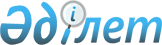 Қазақстан Республикасының ұлттық қауіпсіздік органдарын асханалық-асүйлік жабдықпен және ыдыспен жабдықтау нормаларын бекіту туралыҚазақстан Республикасы Ұлттық қауіпсіздік комитеті Төрағасының 2017 жылғы 16 қазандағы № 95/қе бұйрығы. Қазақстан Республикасының Әділет министрлігінде 2017 жылғы 7 қарашада № 15975 болып тіркелді.
      "Қазақстан Республикасының арнаулы мемлекеттік органдары туралы" Қазақстан Республикасының Заңы 84-бабының 4-тармағына сәйкес БҰЙЫРАМЫН:
      Ескерту. Кіріспе жаңа редакцияда – ҚР Ұлттық қауіпсіздік комитеті Төрағасының 27.12.2023 № 106/қе бұйрығымен.


      1. Қоса беріліп отырған Қазақстан Республикасының ұлттық қауіпсіздік органдарын асханалық-ас үйлік жабдықпен және ыдыспен жабдықтау нормалары бекітілсін.
      2. Қазақстан Республикасы Ұлттық қауіпсіздік комитеті 6-қызметінің Әскери-техникалық қамтамасыз ету департаменті Қазақстан Республикасының заңнамасында белгіленген тәртіпте:
      1) осы бұйрықты Қазақстан Республикасының Әділет министрлігінде мемлекеттік тіркеуді; 
      2) осы бұйрық мемлекеттік тіркелген күннен бастап күнтізбелік он күн ішінде оның көшірмесін қазақ және орыс тілдерінде қағаз және электрондық түрде Қазақстан Республикасы нормативтік құқықтық актілерінің эталондық бақылау банкіне ресми жариялау және қосу үшін "Республикалық құқықтық ақпарат орталығы" шаруашылық жүргізу құқығындағы республикалық мемлекеттік кәсіпорнына жіберуді;
      3) осы бұйрықты оны ресми жарияланғаннан кейін Қазақстан Республикасы Ұлттық қауіпсіздік комитетінің (бұдан әрі – ҰҚК) интернет-ресурсында орналастыруды қамтамасыз етсін.
      3. Асханалық-ас үйлік жабдықты және ыдысты сатып алуды жүзеге асыру ҰҚК-ге тиісті қаржы жылына арналған республикалық бюджеттен бөлінген қаражат есебінен және шегінде кезең-кезеңмен жүргізіледі деп белгіленсін.
      4. Осы бұйрық алғаш ресми жарияланған күнінен кейін күнтізбелік он күн өткен соң қолданысқа енгізіледі. 
      КЕЛІСІЛДІ
      Қазақстан Республикасының
      Қаржы министрі
      _______________ Б. Сұлтанов
      2017 жылғы 19 қазан Қазақстан Республикасының ұлттық қауіпсіздік органдарын асханалық-ас үйлік жабдықпен және ыдыспен жабдықтау нормалары
      Ескерту. Нормалары жаңа редакцияда – ҚР Ұлттық қауіпсіздік комитеті Төрағасының 27.12.2023 № 106/қе бұйрығымен.
      Ескертпе:
      1. Орталық және өңірлік әскери госпитальдерді қамтамасыз ету кезінде жуу заттарымен қамтамасыз ету нормасы 1,5 есе артады.
      2. Осы норма бойынша сұйық жуу заттарының нормасы машинамен жуу кезінде 1 литр суға 1 грамм және қолмен жуу кезінде 1 литр суға 2,5 грамм шығыс нормасымен белгіленген. Басқа концентрациядағы жуу заттарын алған кезде оларды беру нормасы көрсетілген концентрацияға байланысты ұлғаяды немесе азаяды.
      3. Залалсыздандыру заттары немесе жуу-залалсыздандыру заттары қолдану бойынша нұсқаулыққа сәйкес пайдаланылады.
					© 2012. Қазақстан Республикасы Әділет министрлігінің «Қазақстан Республикасының Заңнама және құқықтық ақпарат институты» ШЖҚ РМК
				
      Қазақстан РеспубликасыҰлттық қауіпсіздік комитетініңТөрағасы

К. Мәсімов
Қазақстан Республикасы
Ұлттық қауіпсіздік комитеті
Төрағасының
2017 жылғы 16 қазандағы
№ 95/қе бұйрығымен
бекітілген
1-бөлім. Қазақстан Республикасы Ұлттық қауіпсіздік органдарының асханаларын асханалық-ас үйлік жабдықпен және ыдыспен жабдықтау нормалары

1-кіші бөлім. Асхана ыдыстары мен аспаптары

Р/с №

Атауы

Өлшем бірлігі

Тамақтанатын 100 адамға заттар саны

Пайдалану мерзімі
(жылдармен)

1
Шұңғыл тәрелке
дана
125
5
2
Шағын тәрелке
дана
125
5
3
Десертке арналған тәрелке
дана
100
2
4
Бәлішке арналған тәрелке
дана
100
5
5
Салатқа арналған бір порциялық ыдыс
дана
100
2
6
Майшабаққа арналған ыдыс
дана
25
5
7
Май салатын ыдыс
дана
25
2
8
Қант салатын ыдыс
дана
25
2
9
Шай демдеуге арналған шәйнек
дана
4
3
10
Шай ішетін шыны стақан
дана
300
1
11
Стақан салғыш
дана
100
6
12
Шай ішетін шыныаяқ табақшасымен
дана
100
2
13
Кофе ішетін шыныаяқ табақшасымен
дана
100
2
14
Шырынға арналған шыны стақан
дана
100
1
15
Тот баспайтын болаттан жасалған ас қасық
дана
100
6
16
Тот баспайтын болаттан жасалған шай қасық
дана
100
6
17
Тот баспайтын болаттан жасалған ас құюға арналған қасық
дана
4
6
18
Тот баспайтын болаттан жасалған ас шанышқысы
дана
100
6
19
Тот баспайтын болаттан жасалған ас пышағы
дана
100
5
20
Дәмдеуіштерге арналған аспап
дана
25
4
21
Бір порциялық тұздық салғыш
дана
25
3
22
Сүт құятын ыдыс
дана
10
4
23
5 литрлік шәйнек
дана
10
4
24
Шыны графин (құмыра)
дана
12
2
25
Табақша
дана
50
2
26
Күбіше мен шәйнек астына қойылатын тұғыр
дана
20
4
27
Майлыққа арналған ваза
дана
25
2
28
Гүлге арналған ваза
дана
25
2
29
Зығырдан тігілген дастарқандық мата
қума метр
120
1
30
Полиэтиленді пленка
қума метр
120
1
31
Қағаз майлық (тәулігіне)
дана
300
-
2-кіші бөлім. Асүйлік ыдыс

Р/с №

Атауы

Өлшем бірлігі

Тамақтанатын адамдар санына байланысты ас үйдегі заттар саны

Пайдалану мерзімі
(жылдармен)

50-ге дейін

51–125

126–250

251–500

32
8–10 литрлік кәстрөл
дана
4
6
9
12
4
33
20–40 литрлік плитаға қойылатын қазан
дана
3
5
6
7
4
34
50–60 литрлік плитаға қойылатын қазан
дана
1
4
5
6
4
35
10–15 литрлік таба
дана
2
3
4
5
4
36
Дербес аралас ыдыс
дана
8
12
18
27
4
37
Қақпағы бар эмальданған шелек
дана
2
3
4
5
3
38
Мырышталған шелек
дана
2
3
4
5
3
39
Мырышталған леген
дана
2
3
4
5
3
40
1,5 литрлік ожау
дана
1
2
3
4
3
41
0,4 литрлік ожау
дана
2
2
4
6
3
42
Сүзгі ожау
дана
1
2
2
3
3
43
Кепсер
дана
1
2
3
4
3
44
0,5 литрлік шөміш
дана
2
2
4
6
3
45
0,25 литрлік шөміш
дана
2
2
4
6
3
46
Таба
дана
3
4
-
-
4
47
Құймақ пісіретін таба
дана
1
1
2
2
4
48
Көкөніс тазалауға арналған пышақ
дана
6
14
16
18
1
49
Нан турауға арналған пышақ
дана
1
2
3
4
2
50
Ет осуға арналған пышақ
дана
1
2
2
3
1
51
Консерві ашқыш
дана
1
1
1
1
2
52
Шапқы
дана
1
1
1
1
5
53
Ас қалдықтарына арналған бак
дана
1
1
1
2
2
54
Елеуіш
дана
1
2
2
2
3
55
Қалақша
дана
1
2
2
2
3
56
Үккіш
дана
1
1
2
2
3
57
Табаша
дана
1
1
-
-
4
58
Ет түсіруге арналған шанышқы
дана
1
1
1
1
5
59
Қаңылтыр таба
дана
4
6
8
10
4
60
Ет жаныштауға арналған балға
дана
1
1
1
2
5
61
Аспаздық қалақша
дана
1
2
2
3
4
62
Ажыратуға арналған шанышқы
дана
1
1
1
1
4
63
Азық-түлікті бөлшектеуге арналған тақтай
дана
4
6
8
10
2
64
Ағаш қалақша
дана
1
2
3
4
1
65
Металдан жасалған бұлғауыш
дана
1
1
2
2
3
66
Келсап
дана
1
1
2
3
3
67
Ағаш оқтау
дана
1
2
2
3
3
68
Қазан жууға арналған щетка
дана
1
1
2
2
1
69
Ет жууға арналған щетка және душ
дана
-
1
1
1
1
70
Ет кесуге арналған ленталы ара
жиынтық
-
1
1
1
6
3-кіші бөлім. Технологиялық жабдық

71
Картоп тазалауға арналған машина
дана
-
1
1
2
8
72
Көкөніс турауға арналған машина
дана
-
-
-
1
8
73
Ет-балық цехтарына арналған әмбебап асүй машинасы
дана
-
-
1
1
8
74
Пісірілген көкөністі турауға арналған машина
дана
-
-
-
1
8
75
Үккіш машина
дана
-
-
1
1
8
76
Механикалық ет тартқыш
дана
-
1
1
1
8
77
Қолмен тартылатын ет тартқыш
дана
1
1
1
1
6
78
Механикалық нан турағыш
дана
-
-
1
1
8
79
140 литрге дейін бір кеспегі бар қамыр илейтін машина
дана
-
-
1
1
8
80
Өнімділігі сағатына 100 литр электр су қайнатқыш
дана
1
1
2
2
8
81
4 конфорлы электр плитасы
дана
2
3
4
4
8
82
Электр плитасы (үстіне ас пісіретін)
дана
1
2
3
4
8
83
Тамақ пісіретін арнайы 100 литрлік электр қазан
дана
-
-
2
2
8
83
100 литрлік
дана
-
1
-
2
8
84
Түбінің ауданы 0,45 ш.м. электр таба
дана
-
1
1
2
8
85
Аспаздық шкаф немесе қуыруға арналған пеш
дана
-
-
1
1
8
86
Өнімділігі сағатына 700 тәрелке ыдыс жуатын әмбебап машина
дана
-
-
1
1
8
87
Бумен пісіретін аппарат
дана
1
1
1
1
8
88
Микротолқынды пеш
дана
1
1
2
3
5
89
Кофе қайнатқыш
дана
1
2
2
2
7
90
Шырынсыққыш
дана
1
1
2
2
7
91
Ыдысы бар блэндер
дана
1
2
2
2
5
92
Электр миксер
дана
1
1
1
1
5
4-кіші бөлім. Тоңазытқыш жабдығы

93
Тоңазытқыш шкаф
дана
2
3
3
3
8
94
Тұрмыстық электр тоңазытқыш
дана
1
2
2
2
8
95
Жартылай фабрикат ет үшін тоңазытқыш камера
дана
1
1
1
1
8
96
Жартылай балық үшін тоңазытқыш камера
дана
1
1
1
1
8
97
Сүт-май және гастрономиялық тағам үшін тоңазытқыш камера
дана
1
1
1
1
8
98
Көкөніс және жартылай фабрикат көкөніс үшін тоңазытқыш камера
дана
1
1
1
1
8
99
Төмен температуралы мұздатқыш камера (-18С жоғары емес)
дана
1
1
1
1
8
5-кіші бөлім. Салмақ өлшеу аспаптары

100
Үстелге қойылатын таразы
дана
3
5
7
9
5
101
Тауар өлшеуге арналған таразы
дана
1
3
3
3
5
6-кіші бөлім. Механикалық емес жабдық

102
Өндірістік үстел
дана
4
7
10
12
7
103
Жарма тазалауға арналған үстел
дана
-
1
1
1
7
104
Картопты қайта тазалауға арналған үстел
дана
-
1
1
1
7
105
Ас қалдықтарын жинауға арналған үстел
дана
-
1
1
1
7
106
Нан турағышты орнатуға арналған үстел
дана
-
-
1
1
7
107
4 орындығымен түскі асқа арналған үстел
дана
12
31
62
125
7
108
Асүйлік ыдысты сақтауға арналған сөре
дана
-
1
1
1
7
109
Азық-түлікті сақтауға арналған сөре
дана
1
1
1
1
7
110
Нанды ұяшыққа сақтауға арналған сөре
дана
1
2
2
3
7
111
Ыдыс жууға арналған ванна:
Ыдыс жууға арналған ванна:
Ыдыс жууға арналған ванна:
Ыдыс жууға арналған ванна:
Ыдыс жууға арналған ванна:
Ыдыс жууға арналған ванна:
Ыдыс жууға арналған ванна:
111
екі секциялы
дана
-
1
1
1
7
111
үш секциялы
дана
1
1
1
1
7
112
Жылжымалы ванна
дана
-
1
1
2
7
113
Плитаға қазан астына қойылатын қосалқы тіреуіш
дана
3
6
8
10
2
114
Тауар өлшеуге арналған таразы астына, тоңазытқыш шкафтар астына қойылатын тіреуіш
дана
2
3
3
3
2
115
Жинайтын мүкәммалға арналған тұғыр
дана
1
1
1
1
7
116
Азық-түлікке арналған ыдыс жиынтығы
дана
1
1
2
2
7
117
Ет тасуға арналған жәшік
дана
-
1
1
1
7
118
Балық тасуға арналған жәшік
дана
-
1
1
1
7
119
Көкөніс тасуға арналған жәшік
дана
1
2
3
3
7
120
Картоп пен көкөніс сақтауға арналған контейнер
дана
-
-
1
2
7
121
Таза асхана ыдысын сақтауға және жеткізуге арналған арба
дана
1
4
6
10
7
122
Дайын тамақты жеткізуге және пайдаланылған ыдысты жинауға арналған арба
дана
2
4
6
10
7
2-бөлім. Қазақстан Республикасының ұлттық қауіпсіздік органдары әскери, арнаулы оқу орындарының асханаларын асханалық-асүйлік жабдықпен және ыдыспен жабдықтау нормалары

1-кіші бөлім. Асхана ыдыстары мен аспаптар

Р/с №

Атауы

Өлшем бірлігі

Саны

Пайдалану мерзімі (жылдармен)

тамақтанатын 100 адамға

өзіне-өзі қызмет көрсету желілері үшін, 1 адамға

123
Тот баспайтын болаттан жасалған шұңғыл тәрелке
дана
125
1
5
124
Тот баспайтын болаттан жасалған шағын тәрелке
дана
125
1
5
125
Табақша жиынтығы
дана
-
1
2
126
Шыны немесе пластмасса стақан
дана
200
2
1
127
Бәлішке арналған тәрелке
дана
100
-
5
128
Десертке арналған тәрелке
дана
100
-
2
129
Май салатын ыдыс
дана
25
-
2
130
Қант салатын ыдыс
дана
25
-
2
131
Тот баспайтын болаттан жасалған кружка
дана
100
-
5
132
Шай демдеуге арналған шайнек
дана
4
-
3
133
Тот баспайтын болаттан жасалған ас қасық
дана
100
1
5
134
Тот баспайтын болаттан жасалған шай қасық
дана
100
1
5
135
Тот баспайтын болаттан жасалған ас құюға арналған қасық
дана
25
-
5
136
Тот баспайтын болаттан жасалған ас шанышқысы
дана
100
1
5
137
Тот баспайтын болаттан жасалған ас пышағы
дана
100
1
5
138
Дәмдеуіштерге арналған аспап
дана
25
1
4
139
3–4,5 литрлік тот баспайтын болаттан жасалған кастрөл (күбіше)
дана
50
-
4
140
3 л тот баспайтын болаттан жасалған шайнек
дана
25
-
4
141
Шыны графин (құмыра)
дана
25
-
1
142
Алюминийден немесе пластмассадан жасалған табақша
дана
50
1
2
143
Күбіше мен шәйнек астына қойылатын алюминийден немесе пластмассадан жасалған тіреуіш
дана
50
1
4
144
Гүлге арналған шыны ваза
дана
25
1
2
145
Майлыққа арналған ваза
дана
25
1
2
146
Дастархан матасы және полиэтиленді пленка
метр
150
0,6
1
147
Қағаз майлық (тәулігіне)
дана
300
3
-
2-кіші бөлім. Асүйлік аспаптар және ыдыс

Р/с №

Атауы

Өлшем бірлігі

Тамақтанатын адамдардың мынадай санына байланысты асханаға заттар саны

Пайдалану мерзімі
(жылдармен)

250-ге дейін

251–500

501–1000

1001–1500

1500-ден астам

148
8–10 литрлік кастрөл
дана
8
10
12
14
16
4
149
20–40 литрлік пешке қойылатын қазан
дана
4
5
6
7
8
4
150
50–60 литрлік пешке қойылатын қазан
дана
5
6
7
8
9
4
151
10–15 литрлік таба
дана
4
5
6
7
8
4
152
Қақпағы бар эмальданған шелек
дана
4
5
6
7
8
3
153
Шелек
дана
4
5
6
7
8
3
154
Леген
дана
4
5
6
7
8
3
155
1,5 литрлік ожау
дана
2
3
4
6
8
3
156
0,4 литрлік ожау
дана
2
2
3
4
6
3
157
Сүзгі ожау
дана
2
3
4
5
6
3
158
Кепсер
дана
2
3
3
4
5
3
159
0,6 литрлік шөміш
дана
3
4
4
5
6
3
160
0,25 литрлік шөміш
дана
4
4
5
6
6
3
161
Таба
дана
6
8
10
12
14
4
162
Аспаздық арнайы пышақ
жиынтық
2
3
4
5
6
2
163
Көкөніс тазалауға арналған пышақ
дана
10
14
16
18
20
1
164
Нан турауға арналған пышақ
дана
1
2
2
2
3
2
165
Консерві ашқыш
дана
1
1
1
1
1
2
166
Шапқы
дана
1
1
1
1
1
5
167
Ет түсіруге арналған шанышқы
1
2
2
2
2
5
168
Ажыратуға арналған шанышқы
дана
1
2
2
2
2
5
169
Ас қалдықтарына арналған бак
дана
1
2
3
3
4
2
170
Қаңылтыр таба
дана
6
8
10
12
14
4
171
Шай демдеуге арналған ыдыс
дана
1
1
2
2
3
2
172
Кондитерлік таба
дана
1
2
3
4
5
2
173
Елеуіш
дана
2
2
3
3
4
3
174
Қалақша
дана
2
3
3
4
4
3
175
Үккіш
дана
2
3
3
4
4
3
176
Ет жаныштауға арналған балта
дана
3
3
3
3
3
5
177
Аспаздық қалақша
дана
3
3
3
4
4
4
178
Табаша
дана
1
2
2
3
3
4
179
Ет кесуге арналған ленталы ара
дана
1
1
1
1
1
6
180
Азық-түлікті бөлшектеуге арналған тақтай
дана
6
8
10
12
12
2
181
Ағаш қалақша
дана
3
3
4
5
6
1
182
Металдан жасалған бұлғауыш
дана
2
2
2
3
3
3
183
Металдан жасалған қазан өлшеуіш
дана
4
5
6
7
8
4
184
Ағаш келсап
дана
2
2
2
3
3
3
185
Ағаш оқтау
дана
2
3
3
4
4
3
186
Қазан жууға арналған щетка
дана
2
2
2
3
3
1
187
Ет жууға арналған щетка және душ
дана
1
1
1
1
1
1
3-кіші бөлім.Технологиялық жабдық

188
Картоп тазалауға арналған машина
дана
1
1
2
3
4
8
189
Көкөніс турауға арналған машина
дана
1
1
1
1
1
8
190
Жалпы мақсаттағы ас үй әмбебап машинасы
дана
1
1
1
1
1
8
191
Пісірілген көкөніс турауға арналған машина
дана
1
1
1
1
2
8
192
Үккіш машина
дана
1
1
1
2
2
8
193
Механикалық ет тартқыш
дана
1
1
1
1
1
8
194
Қолмен тартылатын ет тартқыш
дана
1
1
1
1
1
6
195
Котлет жасауға арналған автомат
дана
1
1
1
1
1
8
196
Механикалық нан турағыш
дана
1
1
1
2
2
8
197
Электр қайнатқыш
дана
2
2
-
-
-
8
198
Қуыруға арналған шкаф немесе қуыруға арналған пеш
дана
1
1
2
2
3
8
199
Жылжымалы электр мармит
дана
6
6
12
6
6
8
200
4 конфорлы электр плитасы
дана
2
4
6
8
10
8
201
Сыйымдылығы мынадай ас пісіретін арнайы электр қазандар:
8
201
100 литрге дейін
дана
1
2
-
-
-
8
201
100 литр
дана
4
2
-
-
-
8
201
160 литр
дана
1
5
4
3
4
8
201
250 литр
дана
-
-
1
1
1
8
202
Суды мөлшерлеуге арналған қондырғы
дана
-
-
6
12
13
8
203
Түбінің көлемі 0,45 ш.м. дейін электр таба
дана
1
1
2
3
4
8
204
140 литрге дейінгі бір кеспегі бар қамыр илейтін машина
дана
1
1
1
1
1
8
205
Аспаздық шкаф немесе қуыруға арналған пеш
дана
1
1
1
1
1
8
206
Өнімділігі мынадай ыдыс жуатын әмбебап машина:
дана
8
206
сағатына700 тәрелкеге дейін
дана
1
1
1
1
1
8
206
сағатына1000 тәрелке
дана
-
-
1
2
2
8
207
Карусель тәрізді өзіне-өзі қызмет көрсету желісі
дана
1
2
-
-
-
8
208
Саңылаулары бар жылу шкафы
дана
-
-
-
8
12
8
209
Ет тушаларын ілуге арналған баған
дана
-
-
2
2
2
7
210
Ыдыс жууға арналған ванна:
дана
7
210
үш секциялы
дана
2
2
2
2
-
211
Жылжымалы ванна
дана
1
1
2
3
4
7
212
Жинайтын мүкәммалға арналған баған
дана
1
1
1
1
1
7
213
Плитаға қазан астына қойылатын қосалқы табақша
дана
6
8
10
12
14
2
214
Тауар өлшейтін таразы, тоңазытқыш шкаф астына қойылатын тіреуіш
дана
2
2
4
4
4
2
215
Азық-түлікке арналған ыдыс жиынтығы
дана
2
2
2
3
4
7
216
Ет тасуға арналған жәшік
дана
2
2
2
2
3
7
217
Балық тасуға арналған жәшік
дана
2
2
2
2
3
7
218
Көкөніс тасуға арналған жәшік
дана
2
3
4
4
6
7
219
Картоп пен көкөніс сақтауға арналған контейнер
дана
1
1
2
3
3
7
220
Тағамды жеткізуге және пайдаланылған ыдысты жинауға арналған арба
дана
3
4
8
10
12
7
221
Таза асхана ыдысын сақтауға және жеткізуге арналған арба
дана
12
18
36
-
-
7
222
Өндірістік үстел
дана
12
14
20
22
26
7
223
Жарма тазалауға арналған үстел
дана
1
1
1
1
1
7
224
Картопты қайта тазалауға арналған үстел
дана
1
2
3
3
3
7
225
1-ші және 2-ші тағамды беруге арналған жылжымалы үстел
дана
1
2
3
3
4
7
225
Ас қалдықтарын жинауға арналған үстел
дана
1
1
2
2
2
7
227
Нан турағышты орнатуға арналған үстел
дана
1
1
1
2
2
7
228
Арнайы өндірістік үстел
дана
1
4
5
6
6
7
229
Асүйлік ыдысты сақтауға арналған сөре
дана
2
3
3
4
4
7
230
Асхана ыдысын сақтауға арналған сөре
дана
3
3
4
5
6
7
231
Азық-түлік сақтауға арналған сөре
дана
1
2
4
6
6
7
4-кіші бөлім. Тоңазытқыш жабдығы

232
Балық сақтауға арналған тоңазытқыш шкаф
дана
2
2
4
4
4
8
233
Ет сақтауға арналған тоңазытқыш шкаф жиналмалы өндірістік агрегатымен
дана
1
1
2
2
2
8
234
Сүт өнімдерін сақтауға арналған тоңазытқыш шкаф
дана
3
3
3
3
3
8
235
Көкөніс сақтауға арналғантоңазытқыш шкаф жиналмалы өндірістік агрегатымен
дана
1
1
2
2
2
8
236
Колбаса өнімдерін сақтауға арналған тоңазытқыш шкаф (колбаса, ірімшік)
дана
1
1
2
2
2
8
237
Құс етін сақтауға арналған тоңазытқыш шкаф
дана
1
1
1
1
1
8
238
Консервілі өнімдерді сақтауға арналған тоңазытқыш шкаф
дана
2
2
2
2
2
8
5-кіші бөлім. Салмақ өлшеу аспаптары

239
Үстелге қойылатын электрлі таразы
дана
10
10
15
15
15
5
240
Тауар өлшеуге арналған таразы
дана
2
2
2
2
2
5
6-кіші бөлім. Механикалық емес жабдық

241
Есігі кең ашылатын, тот баспайтын болаттан нан сақтауға арналған шкаф
дана
3
3
4
4
4
7
242
4 орындығымен түскі асқа арналған үстел
дана
125
125
250
375
625
7
3-бөлім. Қазақстан Республикасының ұлттық қауіпсіздік органдары әскери, арнаулы оқу орындарының азық-түлік қоймаларын және тарату қоймаларын асханалық-асүйлік жабдықпен жабдықтау нормалары

Р/с №

Атауы

Өлшем бірлігі

Тарату қоймасына берілетін заттар саны

Тамақтанатын адамдардың мынадай санына байланысты азық-түлік қоймасындағы заттар саны

Пайдалану мерзімі
(жылдармен)

40-қа дейін

41–100

101–300

301–500

501–1000

1000-нан астам

1-кіші бөлім. Технологиялық жабдық

243
Қақпағы бар эмальданған шелек
дана
1
1
1
1
1
1
1
2
3
3
244
Мырышталған шелек
дана
1
1
1
1
1
1
1
2
3
3
245
Мырышталған леген, оның ішінде қолжуғышқа бір-бірден
дана
2
2
2
2
2
2
2
3
4
3
246
Ет кесуге арналған ленталы ара
дана
1
-
-
-
1
1
1
1
1
6
247
"Аспаздық үштік" пышағы
жиынтық
1
1
1
1
1
1
1
1
1
2
248
Ажыратуға арналған шанышқы
дана
1
1
1
1
1
1
1
1
1
5
249
Металл сүзгі
дана
-
1
1
1
1
1
1
1
1
3
250
Азық-түлікті бөлшектеуге арналған тақтай
дана
1
1
1
1
1
1
1
1
1
2
251
Қап тексеретін қуыс бұрғы
дана
-
1
1
1
1
1
1
1
1
4
252
Ыдыс ашуға арналған құрал
дана
-
1
1
1
1
1
1
1
1
3
253
Металдан немесе пластмассадан жасалған қалақша
дана
1
1
1
1
1
1
1
2
2
3
254
Бір шүмекті қолжуғыш
дана
1
1
1
1
1
1
1
1
1
3
255
Өлшеуге арналған кружка
дана
-
1
1
1
1
1
1
1
1
4
256
Ағаш қалақша
дана
-
1
1
1
1
1
1
2
2
2
257
Термометр
дана
-
1
1
1
1
1
1
1
1
5
258
Психрометр
дана
-
1
1
1
1
1
1
1
1
5
259
Сыпыртқы-щетка
дана
-
1
1
1
1
1
1
1
1
1
2-кіші бөлім. Тоңазытқыш жабдығы

260
Тұрмыстық тоңазытқыш
дана
-
1
-
-
-
-
-
-
-
8
261
Тоңазытқыш шкаф (мұздатқыш камера)
дана
1
1
1
1
1
1
1
1
1
8
262
Көлемі 12 м3 тоңазытқыш камера
дана
-
1
2
2
3
3
3
4
4
8
3-кіші бөлім. Салмақ өлшеу аспаптары

263
Үстелге қойылатын таразы
дана
1
1
1
1
1
3
3
3
3
5
264
Тауар өлшеуге арналған таразы
дана
1
1
1
1
1
2
3
3
4
5
4-кіші бөлім. Басқа технологиялық жабдық

265
Турауға арналған машина
дана
-
-
-
-
-
-
-
1
1
8
266
Жүк таситын арба
дана
-
-
-
-
-
1
2
2
4
7
267
Өндірістік үстел
дана
1
1
1
1
1
1
1
1
1
7
268
Нанды лотоктарда сақтауға арналған сөре
дана
2
-
-
-
-
-
-
-
-
7
269
Картоп пен көкөніс сақтауға арналған контейнер
дана
-
5
5
10
10
15
20
25
30
7
4. Қазақстан Республикасының ұлттық қауіпсіздік органдары әскери-медициналық мекемелерінің асханаларын асханалық-асүйлік жабдықпен және ыдыспен жабдықтау нормалары

1-кіші бөлім. Асхана ыдысы мен аспаптары

Р/с №

Атауы

Өлшем бірлігі

100 кереуетке заттар саны

Пайдалану мерзімі
(жылдармен)

270
Шұңғыл тәрелке
дана
150
5
271
Шағын тәрелке
дана
150
5
272
Десертке арналған тәрелке
дана
150
2
273
Бәлішке арналған тәрелке
дана
150
2
274
Салат салатын бір порциялық тәрелке
дана
150
2
275
Май салатын ыдыс
дана
30
2
276
Қант салатын ыдыс
дана
30
2
277
Шайға арналған табақша
дана
200
2
278
Шай демдеуге арналған шайнек
дана
15
4
279
Кружка
дана
200
2
280
Шай ішетін шыны стақан
дана
225
1
281
Шырынға арналған 100–150 грамм шыны стақан
дана
120
1
282
Стақан салғыш
дана
120
6
283
Тот баспайтын болаттан жасалған ас қасық
дана
110
5
284
Тот баспайтын болаттан жасалған шай қасық
дана
110
5
285
Тот баспайтын болаттан жасалған ас құюға арналған қасық
дана
10
5
286
Тот баспайтын болаттан жасалған ас шанышқысы
дана
110
5
287
Тот баспайтын болаттан жасалған ас пышағы
дана
110
5
288
Дәмдеуіштерге арналған аспаптар
дана
30
4
289
3 литрлік шайнек
дана
10
4
290
Шыны графин (құмыра)
дана
25
2
291
Табақша
дана
4
2
292
Күбіше, шайнек астына қоятын шағын тіреуіш
дана
10
4
293
Жеміске арналған шыны ваза
дана
30
2
294
Майлыққа арналған шыны ваза
дана
30
2
295
Зығырдан тігілген дастархан матасы, метр
дана
120
1
296
Полиэтиленді пленка, мерт
дана
120
1
297
Қағаз майлық (тәулігіне)
дана
300
-
298
Пластмасса ыдыс жиынтығы
жиынтық
200
2
299
Шағын тәрелке
дана
палатаға біреу
5
300
Шұңғыл тәрелке
дана
палатаға біреу
5
301
Шыны стақан
дана
100
1
302
Шыны графин (құмыра)
дана
палатаға біреу
2
303
Жеміске арналған шыны ваза
дана
палатаға біреу
2
304
Гүлге арналған шыны ваза
дана
палатаға біреу
2
305
Зығырдан тігілген дастархан матасы
қума метр
75
1
306
Полиэтиленді пленка
қума метр
75
1
2-кіші бөлім. Ас үйлік аспаптар және ыдыс

Р/с №

Атауы

Өлшем бірлігі

Кереует санына арналған заттар саны

Пайдалану мерзімі
(жылдармен)

50-ге дейін

51–100

101–300

301–500

501–800

307
3–4,5 литрлік кәстрөл
дана
4
8
12
14
20
4
308
8–10 литрлік кәстрөл
дана
6
12
16
19
25
4
309
20–40 литрлік плитаға қойылатын қазан
дана
4
8
13
17
25
4
310
50–60 литрлік плитаға қойылатын қазан
дана
1
3
4
6
9
4
311
10–15 литрлік таба
дана
1
2
4
5
8
4
312
Қақпағы бар эмальданған шелек
дана
3
5
7
8
10
3
313
Мырышталған шелек
дана
3
6
8
10
12
3
314
1,5 литрлік ожау
дана
1
2
3
4
6
3
315
0,4 литрлік ожау
дана
3
5
8
9
12
3
316
Сүзгі ожау
дана
1
2
4
5
7
3
317
Кепсер
дана
2
2
3
4
6
3
318
0,6 литрлік шөміш
дана
3
5
8
9
12
3
319
0,25 литрлік шөміш
дана
3
5
8
9
12
3
320
Таба
дана
4
8
13
17
20
4
321
Аспаздық арнайы
жиынтық
1
1
2
2
3
2
322
Көкөніс тазалауға арналған пышақ
дана
4
6
8
10
15
1
323
Нан турауға арналған пышақ
дана
1
2
3
4
5
2
324
Консерві ашқыш
дана
1
2
-
-
-
2
325
Шапқы
дана
1
1
1
1
1
5
326
Ет түсіруге арналған шанышқы
дана
1
2
2
2
2
5
327
Ажыратуға арналған шанышқы
дана
1
1
1
2
2
5
328
Ас қалдықтарына арналған бак
дана
1
2
3
4
5
3
329
Қаңылтыр таба
дана
3
5
10
12
15
4
330
Кондитерлік таба
дана
2
2
3
4
5
2
331
Кондитерлік қалып
жиынтық
1
1
2
2
2
2
332
Жайпақ ыдыстарға арналған қалып
дана
60
120
300
600
800
2
333
Кондитерлік қысқыш
дана
1
2
3
5
7
2
334
Гарнирге арналған қасық
дана
1
2
3
5
7
5
335
Сүзгі
дана
1
2
2
3
4
3
336
Қалақша
дана
1
2
2
3
4
3
337
Үккіш
дана
2
2
3
4
5
3
338
Ет жаныштауға арналған балға
дана
1
1
1
2
2
5
339
Аспаздық қалақша
дана
1
2
3
4
5
4
340
Шағын таба
дана
2
2
2
2
3
4
341
Азық-түлікті бөлшектеуге арналған тақтай
дана
4
6
8
10
12
2
342
Ағаштан жасалған араластырғыш
дана
1
2
2
3
4
1
343
Металдан жасалған қазан өлшеуіш
дана
1
3
4
6
9
4
344
Металдан жасалған бұлғауыш
дана
1
1
2
2
2
3
345
Келсап
дана
1
2
2
3
3
3
346
Ет кесуге арналған ленталы ара
дана
1
2
2
3
3
6
347
Қазан жууға арналған щетка
дана
1
2
2
3
1
1
348
Ет жууға арналған щетка және душ
дана
-
-
1
1
1
1
3-кіші бөлім. Технологиялық жабдық

349
Картоп тазалауға арналған машина
дана
-
1
1
1
2
8
350
Көкөніс турауға арналған машина
дана
-
1
1
1
1
8
351
Жалпы мақсаттағы ас үйлік әмбебап машина
дана
1
1
2
2
2
8
352
Ет-балық цехтарына арналған ас үйлік әмбебап машина
дана
-
-
1
1
1
8
353
Пісірілген көкөніс турауға арналған машина
дана
-
1
1
1
1
8
354
Үккіш машина
дана
-
1
1
1
1
8
355
Механикалық ет тартқыш
дана
-
1
1
1
1
8
356
Қолмен тартатын ет тартқыш
дана
1
1
1
1
1
6
357
Котлет жасауға арналған автомат
дана
-
-
-
-
1
8
358
Механикалық нан турағыш
дана
-
1
1
1
1
8
359
140 литрге дейін бір кеспегі бар қамыр илейтін машина
дана
-
1
1
1
1
8
360
Өнімділігі сағатына 100 литр электр су қайнатқыш
дана
-
1
1
2
2
8
361
Электр плита
Электр плита
Электр плита
Электр плита
Электр плита
Электр плита
Электр плита
Электр плита
1 конфорлы
дана
1
1
1
1
1
8
2 конфорлы
дана
1
-
1
1
1
8
3-4 конфорлы
дана
-
1
2
3
4
8
362
Тамақ пісіретін арнайы қазандар 100 литрге дейін
дана
-
2
-
2
-
8
362
100 литр
дана
-
-
2
2
2
8
362
160 литр
дана
-
-
2
2
2
8
362
250 литр
дана
-
-
-
-
2
8
363
Жылжымалы электр мармит
дана
-
4
6
6
12
8
364
Электр фритюрница
дана
-
1
1
1
1
8
365
Түбінің ауданы мынадай электр табалар:
дана
8
365
0,25 ш.м.
дана
-
1
1
-
1
8
365
0,45 ш.м.
дана
-
-
1
2
2
8
366
Қуыруға арналған шкаф немесе қуыруға арналған пеш
дана
1
1
1
1
2
8
367
Аспаздық шкаф
дана
-
1
1
1
2
8
368
Өнімділігі мынадай ыдыс жууға арналған әмбебап машина:
8
368
сағатына 700 тәрелке
дана
-
1
-
1
1
8
368
сағатына 1000 тәрелке
дана
-
-
1
1
1
8
369
Қысқа толқынды пеш
дана
1
1
1
1
1
6
370
Термоконтейнер
дана
8
16
48
80
128
6
371
Ыдыс жинау желісі, жиынтық
дана
-
-
-
1
1
8
372
Электр сүлгі
дана
1
2
2
4
8
8
373
Блендер
дана
-
-
-
2
3
5
374
Бумен пісіргіш
дана
-
-
-
2
3
8
375
Шырынсыққыш
дана
-
-
-
2
3
7
4-кіші бөлім. Тоңазытқыш жабдығы

376
Тоңазытқыш шкаф
дана
2
2
3
3
4
8
377
Тұрмыстық электр тоңазытқыш
дана
1
1
2
2
3
8
5-кіші бөлім. Салмақ өлшеу аспаптары

378
Үстелге қойылатын таразы
дана
4
5
7
9
11
5
379
Тауар өлшеуге арналған таразы
дана
1
3
3
3
5
5
6-кіші бөлім. Механикалық емес жабдық

380
Өндірістік үстел
дана
6
8
10
12
14
7
381
Жарма тазалауға арналған үстел
дана
-
1
1
1
1
7
382
Картоп тазалауға арналған үстел
дана
-
1
1
2
2
7
383
Ас қалдықтарын жинауға арналған үстел
дана
-
1
1
1
2
7
384
Нан турағышты орнатуға арналған үстел
дана
-
1
1
1
1
7
385
Асүйлік ыдысты сақтауға арналған сөре
дана
1
2
2
2
3
7
386
Асхана ыдысын сақтауға арналған сөре
дана
-
-
-
1
2
7
387
Азық-түлік сақтауға арналған сөре
дана
1
1
1
2
3
7
388
Нанды лотокта сақтауға арналған сөре
дана
1
1
1
2
3
7
389
Нанды тәрелкелерде сақтауға арналған шкаф
дана
1
1
-
-
-
7
390
Ет тушаларын ілуге арналған баған
дана
-
-
-
-
1
7
391
Аспаздық мүкәммалға арналған сөре
дана
-
-
1
1
1
7
392
Қазандарды тиеуге арналған көтергіш арба
дана
-
-
-
1
1
7
393
Ас қалдықтарына арналған бак
дана
2
2
2
4
6
2
394
Функционалды ыдыстар
дана
-
-
60
90
110
2
395
Көкөніс цехы мен ас үй ыдысын жууға арналған ванна
дана
1
1
1
3
3
7
396
Ыдыс жууға арналған ванна:
396
бір секциялы
дана
1
1
1
1
1
7
396
екі секциялы
дана
1
1
1
1
2
7
396
үш секциялы
дана
1
1
1
1
2
7
397
Жылжымалы ванна
дана
-
-
1
1
2
7
398
Плитаға қазан астына қойылатын қосалқы тіреуіш
дана
3
5
8
10
12
2
399
Жинау мүкәммалына арналған тұғыр
дана
1
1
1
1
1
7
400
Тауар өлшейтін таразы, тоңазытқыш шкафтары астына қойылатын тіреуіш
дана
2
2
3
3
4
2
401
Азық-түлікке арналған ыдыс жиынтығы
дана
2
2
2
2
3
7
402
Ет тасуға арналған жәшік
дана
2
2
2
2
2
7
403
Балық тасуға арналған жәшік
дана
2
2
2
2
2
7
404
Көкөніс тасуға арналған жәшік
дана
2
2
3
3
4
7
405
Картоп және көкөніс сақтауға арналған контейнер
дана
-
1
2
3
4
7
406
Тамақ жеткізуге және пайдаланылған ыдысты жинауға арналған арба
дана
1
3
6
10
12
7
407
Асханалық таза ыдысты сақтауға және жеткізуге арналған арба
дана
1
2
3
2
3
7
408
4 орындығымен түскі асқа арналған үстел
дана
12
25
75
125
200
7
7-кіші бөлім. Госпитальдің медициналық бөлімшесіне

409
6 литрлік кастрөл
дана
4
4
4
4
4
4
410
20–40 литрлік плитаға қойылатын қазан
дана
2
2
2
2
2
4
411
Қақпағы бар эмальданған шелек
дана
3
3
3
3
3
3
412
Мырышталған шелек
дана
2
2
2
2
2
3
413
Нан турауға арналған пышақ
дана
1
1
1
1
1
2
414
Консерві ашқыш
дана
1
1
1
1
1
2
415
0,4 литрлік тот баспайтын болаттан жасалған ожау
дана
2
2
2
2
2
3
416
0,6 литрлік шөміш
дана
1
1
1
1
1
3
417
0,25 литрлік шөміш
дана
1
1
1
1
1
3
418
Табақша
дана
1
1
1
1
1
2
419
5 литрлік шайнек
дана
1
1
1
1
1
4
420
Шай демдеуге арналған шайнек
дана
1
1
1
1
1
3
421
Дербес аралас ыдыс
дана
10
10
10
10
10
4
422
Нанға арналған жәшік
дана
1
1
1
1
1
7
423
Үстелге қойылатын таразы
дана
1
1
1
1
1
5
424
Сағатына 100 литр дейінгі электр су қайнатқыш
дана
1
1
1
1
1
8
425
Тұрмыстық электр тоңазытқыш
дана
2
2
2
2
2
8
426
Тағамды әкелуге және пайдаланылған ыдысты жинауға арналған арба
дана
1
1
1
1
1
7
427
Ас қалдықтарына арналған бак
дана
1
1
1
1
1
2
428
4 конфорлы тұрмыстық электр плита
дана
1
1
1
1
1
8
429
Үш секциялы ыдыс жууға арналған ванна
дана
1
1
1
1
1
7
430
Асхана ыдысын сақтауға арналған сөре
дана
1
1
1
1
1
7
431
Жылу боксы 20 керуертке
дана
1
1
1
1
1
6
432
1-ші тағамға арналған тиісті көлемдегі гастроыдыс 20 керуертке
дана
1
1
1
1
1
5
433
2-ші тағамға арналған тиісті көлемдегі гастроыдыс 20 керуертке
дана
1
1
1
1
1
5
434
3-ші тағамға арналған тиісті көлемдегі гастроыдыс 20 керуертке
дана
1
1
1
1
1
5
435
Салқын жеңіл дәмге арналған тиісті көлемдегі гастроыдыс 20 керуертке
дана
1
1
1
1
1
5
436
гастрономиялық азық-түлікке арналған тиісті көлемдегі гастроыдыс 20 керуертке
дана
1
1
1
1
1
5
8-кіші бөлім. Жуу заттары

Р/с №

Жуу құралдарының түрі

Өлшем бірлігі

Саны тамақтанатын 100 адамға

тәулігіне машинамен жуған кезде

тәулігіне қолмен жуған кезде

айына ыдыс тазалаған кезде

437
Ұнтақ тәріздес жуу құралдары
грамм
360
810
-
438
Сұйық жуу құралы
грамм
180
540
-
439
Тазалайтын құрал
грамм
-
-
5250
440
Залалсыздандыру заттары
рамм/миллилитр
40
40
-
5-бөлім. Шетелдік өкілдерді күтіп алуға арналған орын-жайларды асханалық-ас үйлік жабдықпен және ыдыспен жабдықтау нормалары

Р/с №

Атауы

Өлшем бірлігі

Саны

Пайдалану мерзімі
(жылдармен)

441
6 адамға арналған асханалық сервиз
жиынтық
4
4
442
6 адамға арналған шай сервизі
жиынтық
4
4
443
6 адамға арналған кофе сервизі
жиынтық
4
4
444
Дәмтатым үшін тостақ жиынтығы
жиынтық
2
4
445
Мұзға арналған шелек
дана
2
2
446
Бір порциялы уылдырық салғыш
дана
12
3
447
Екі порциялы дәмдеуіш салғыш
дана
12
3
448
Креманка
дана
12
6
449
Жеміске арналған шыны ваза
дана
6
2
450
Рөмкелер (бокалдар, фужерлер)
дана
24
4
451
Арақ-шарап графині
дана
6
2
452
Гүлге арналған ваза
дана
2
2
453
Кәмпит пен тәттіге арналған ваза
дана
6
3
454
Тортқа арналған ваза-тіреуіш
дана
4
3
455
Қантқа арналған шымшуыр
дана
10
2
456
Бәлішке арналған шымшуыр
дана
10
2
47
Мұзға арналған шымшуыр
дана
10
2
458
Жаңғақ шағуға арналған тістеуік
дана
10
2
459
Қант шағуға арналған тістеуік
дана
10
2
460
Кондитерлік, ет және балық тағамдарын салуға арналған қалақша жиынтығы
жиынтық
2
3
461
Штопор
дана
2
3
462
Тосапқа арналған ыдыс
дана
12
2
463
Су құятын шыны графин немесе құмыра
дана
3
2
464
Шыны стақан
дана
16
1
465
Графинге шайғыш
дана
3
2
466
Графинге табақша
дана
2
2
467
Тот баспайтын болаттан жасалған ас пышағы
дана
24
5
468
Тот баспайтын болаттан жасалған ас шанышқысы
дана
24
5
469
Тот баспайтын болаттан жасалған ас қасық
дана
24
5
470
Тот баспайтын болаттан жасалған шай қасық
дана
24
5
471
Тот баспайтын болаттан жасалған ас құятын қасық
дана
4
5
472
Десертті қасық
дана
24
5
473
Нан кесетін пышақ
дана
2
2
474
Сүт құйғыш
дана
2
4
475
Дәмдеуіштерге арналған аспап
жиынтық
6
4
476
Электр самауыр
дана
1
6
477
Тот баспайтын болаттан жасалған 3 литрлік жылтыр шайнек
дана
3
4
478
Шай демдеуге арналған шайнек
дана
3
4
479
Кофе құятын металл ыдыс
дана
3
3
480
Алюминийден немесе пластмассадан жасалған табақша
дана
3
2
481
Тұрмыстық тоңазытқыш
дана
2
8
482
4–6 конфоркалы тұрмыстық газ немесе электр плита
дана
1
8
6-бөлім. Жедел кезекшілер бөлмелерін асханалық-асүйлік жабдықпен және ыдыспен жабдықтау нормалары

Р/с №

Атауы

Өлшем бірлігі

Саны

Пайдалану мерзімі
(жылдармен)

483
Термос 2 литр
дана
1
4
484
Әмбебап пышақ
дана
1
2
485
1,5–2 литрлік үш кастрөлден тұратын тот баспайтын болаттан жасалған ыдыс
дана
1
4
486
6 адамға арналған шай сервизі
дана
1
4
487
Тот баспайтын болаттан жасалған ас қасық
дана
1
5
488
Тот баспайтын болаттан жасалған ас шанышқысы
дана
1
5
489
Тот баспайтын болаттан жасалған ас пышағы
дана
1
5
490
Тот баспайтын болаттан жасалған шай қасық
дана
1
5
491
Шұңғыл тәрелке
дана
1
5
492
Шағын тәрелке
дана
1
5
493
Десертке арналған тәрелке
дана
1
2
494
Бәлішке арналған тәрелке
дана
1
2
495
Қант салғыш
дана
1
2
496
Сүт құйғыш
дана
1
4
497
Дәмдеуіштерге арналған аспап
жиынтық
1
4
498
Электр самауыр
дана
1
6
499
Консерві ашқыш
дана
1
2
500
Нан сақтауға арналған жәшік
дана
12
7
501
Ыдыс сақтауға арналған шкаф
дана
1
7
502
Үстелге жабатын клеенка, қума метр
қума метр
1,5
1
7-бөлім. Қарауыл орын-жайларын асханалық-асүйлік жабдықпен және ыдыспен жабдықтау нормалары

1-кіші бөлім. Асхана аспаптары және ыдыс

Р/с №

Атауы

Өлшем бірлігі

Жеке құрамы мыналармен айналысатын қарауылдар үшін

Пайдалану мерзімі
(жылдармен)

тамақ дайындайтын

тамақ дайындамайтын

зат саны

неше адамға

зат саны

неше адамға

503
Шұңғыл тостақ
дана
1
1
1
1
5
504
Шағын тәрелке
дана
4
1
4
1
5
505
Кружка
дана
2
1
2
1
5
506
Шай ішетін шыны стақан
дана
4
қарауылға
4
қарауылға
1
507
Қант салатын ыдыс
дана
1
қарауылға
1
қарауылға
2
508
Тот баспайтын болаттан жасалған ас қасық
дана
1
1
1
1
5
509
Тот баспайтын болаттан жасалған шай қасық
дана
1
1
1
1
5
510
Тот баспайтын болаттан жасалған ас құятын қасық
дана
2
қарауылға
2
қарауылға
5
511
Тот баспайтын болаттан жасалған ас шанышқысы
дана
1
1
1
1
5
512
Тот баспайтын болаттан жасалған ас пышақ
дана
1
1
1
1
5
513
Тот баспайтын болаттан жасалған 5 л шайнек
дана
1
10
1
10
4
514
Шыны графин (құмыра)
дана
2
қарауылға
2
қарауылға
2
515
Дәмдеуіштерге арналған аспап
дана
1
4
1
4
4
516
Шайнек астына қойылатын тіреуіш
дана
1
10
1
10
4
517
Үстелге жабатын клеенка, метр
дана
0,6
бір отыратын орынға
0,6
бір отыратын орынға
1
518
Майлыққа арналған ваза
дана
1
4
1
4
2
519
Қағаз майлық, дана, күніне
дана
1
1
1
1
-
2-кіші бөлім. Ас үйлік аспаптар және ыдыс

Р/с №

Атауы

Өлшем бірлігі

Саны

Пайдалану мерзімі
(жылдармен)

Жеке құрамы мыналармен айналысатын қарауылдар үшін

тамақ дайындайтын

тамақ дайындамайтын

520
4,5–6 литрлік кастрөл
дана
2
-
4
521
8–10 литрлік кастрөл
дана
2
4
522
Қақпағы бар эмальданған шелек
дана
2
2
3
523
Шелек
дана
1
-
3
524
Леген
дана
1
1
3
525
Кепсер
дана
1
-
3
526
Сүзгі ожау
дана
1
-
3
527
Таба
дана
1
-
4
528
Арнайы аспаздық пышақ
жиынтық
1
-
2
529
Көкөніс тазалауға арналған пышақ
дана
2
-
1
530
Нан турауға арналған пышақ
дана
1
1
2
531
Шапқы
дана
1
-
5
532
Су құятын мырышталған бак
дана
1
1
2
533
Қаңылтыр таба
дана
2
-
4
534
Металдан жасалған елеуіш
дана
1
-
3
535
Металдан жасалған үккіш
дана
1
-
3
536
Ет жаныштауға арналған балға
дана
1
-
5
537
Аспаздық қалақша
дана
1
-
4
538
Шағын таба
дана
1
-
4
539
Консерві ашқыш
дана
1
-
2
540
Азық-түлікті бөлшектеуге арналған тақтай
дана
2
-
2
541
Қазан жууға арналған щетка
дана
1
1
1
542
ТВН-12 термосы
дана
1
3
5
542
немесе Т-15К термос-жәшігі
дана
1
1
542
немесе дербес аралас ыдыс
дана
-
1 адамға 1
3-кіші бөлім. Жабдық

543
Қолмен тартатын ет тартқыш
дана
1
-
6
544
Электр су қайнатқыш
дана
1
1
8
545
4 конфорлы электр плита
дана
1
1
8
546
260 дм3 дейін тұрмыстық электр тоңазытқыш
дана
1
1
8
547
Үстелге қойылатын таразы
дана
2
1
5
548
Өндірістік үстел
дана
2
-
7
549
Ас үйлік ыдысты сақтауға арналған сөре
дана
1
-
7
550
Асхана ыдысын сақтауға арналған сөре
дана
1
1
7
551
Ыдыс жууға арналған үш секциялы ванна
дана
1
1
7
552
4 орындығымен түскі асқа арналған үстел
дана
1
1
7
8-бөлім. Қазақстан Республикасының ұлттық қауіпсіздік органдарын техникалық құралдармен және асханалық жабдықпен жабдықтау нормалары

Р/с №

Атауы

Өлшем бірлігі

Кімге тиесілі

Саны

Пайдалану мерзімі
(жылдармен)

1-кіші бөлім. Тамақ дайындаудың далалық жабдығы
1-кіші бөлім. Тамақ дайындаудың далалық жабдығы
1-кіші бөлім. Тамақ дайындаудың далалық жабдығы
1-кіші бөлім. Тамақ дайындаудың далалық жабдығы
1-кіші бөлім. Тамақ дайындаудың далалық жабдығы
1-кіші бөлім. Тамақ дайындаудың далалық жабдығы
553
Жылжымалы ас үй – асханалар, көп функциялы ас үйлер, жылжымалы асхана
жиынтық
Орталық аппаратқа (тамақтанушылардың саны ас үйдің техникалық сипаттамасына сәйкес)
1
10
554
Тіркемелі ас үй, жылжымалы асхана
жиынтық
Орталық аппаратқа, аумақтық органдарға және ведомстволарға, (тамақтанушылардың саны ас үйдің техникалық сипаттамасына сәйкес)
1
10
555
Тасымалданатын ас үйлер (ас үй жиынтығы)
дана
Аумақтық органдарға және ведомстволарға, дислокацияланған жерлерінен басқа жақта әрдайым немесе уақытша жүрген топтарды қамтамасыз ету үшін, (тамақтанушылардың саны ас үйдің техникалық сипаттамасына сәйкес)
1
10
556
Тасымалданатын плиталар
дана
Орталық аппаратқа, аумақтық органдарға және ведомстволарға материалды-техникалық бөлімшелерін толықтыру үшін
2
10
557
ТВН-12 термостары
дана
Орталық аппаратқа, аумақтық органдарға және ведомстволарға есептен:
ас үйді жинақтау үшін:
1) әр тіркемелі ас үйге
2) жеке құрам үшін қозғалмалы ас үйге
1) әр 50 адамға 500 адамға дейін
2) әр 75 адамға 500-ден 1000 адамға дейін
3) әр 100 адамға 1000 адамнан жоғары
6
2
1
1
1
5
558
ТН-36 термостары
дана
Орталық аппаратқа, аумақтық органдарға және ведомстволарға термостардың саны жеке құрам санының есебінен анықталады:
1) әр 100 адамға 500 адамға дейін
2) әр 150 адамға 500-ден 1000 адамға дейін
3) әр 200 адамға 1000 адамнан жоғары
1
1
1
5
2-кіші бөлім. Азық-түлік пен суды жеткізу құралдары

559
Изотермикалық тіркемелі фургон, (рефрижератор) тіркемелі контейнер рефрижератор, контейнер-рефрижератор
дана
Штаттарында тез бұзылатын азықтарды жеткізудің басқа құралдары қарастырылмаған, адам саны 300-ге дейінгі және одан да көп бөлімшелерге
1
10
560
Суға арналған тіркемелі-цистерналар (жылу сақтайтын)
дана
Адам саны 300-ге дейінгі бөлімшелерге
1
10
561
Суға арналған тасымалы цистерналар
дана
Орталық аппаратқа, аумақтық органдарға және өзге де бөлімшелерге әр тіркемелі ас үйге арналған есептен
1
10